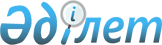 Мұғалжар ауданы Жұрын ауылдық округі Жұрын ауылының кейбір көшелерін қайта атау туралыАқтөбе облысы Мұғалжар ауданы Жұрын ауылдық округі әкімінің 2021 жылғы 6 мамырдағы № 8 шешімі. Ақтөбе облысының Әділет департаментінде 2021 жылғы 6 мамырда № 8292 болып тіркелді
      Қазақстан Республикасының "Қазақстан Республикасындағы жергілікті мемлекеттік басқару және өзін-өзі басқару туралы" Заңының 35 бабына, "Қазақстан Республикасының әкімшілік-аумақтық құрылысы туралы" Заңының 14 бабына, Ақтөбе облысы әкімдігі жанындағы облыстық ономастикалық комиссиясының 2021 жылғы 26 наурыздағы № 1 қорытындысы негізінде және Жұрын ауылы халқының пікірін ескере отырып, Жұрын ауылдық округінің әкімі ШЕШІМ ҚАБЫЛДАДЫ:
      1. Жұрын ауылдық округі Жұрын ауылының келесідей көшелері қайта аталсын:
      "Мир" көшесі - "Наурызбек Дүзбаев" көшесіне;
      "Клуб" тұйық көшесі - "Диірмен" көшесіне.
      2. "Мұғалжар ауданының Жұрын ауылдық округі әкімінің аппараты" мемлекеттік мекемесі заңнамада белгіленген тәртіппен:
      1) осы шешімді Ақтөбе облысының Әділет департаментінде мемлекеттік тіркеуді;
      2) осы шешімді оны ресми жариялағаннан кейін Мұғалжар ауданы әкімдігінің интернет-ресурсында орналастыруды қамтамасыз етсін.
      3. Осы шешiм оның алғашқы ресми жарияланған күнiнен кейiн күнтiзбелiк он күн өткен соң қолданысқа енгiзiледi.
					© 2012. Қазақстан Республикасы Әділет министрлігінің «Қазақстан Республикасының Заңнама және құқықтық ақпарат институты» ШЖҚ РМК
				
      Жұрын ауылдық округінің әкімі 

Р. Үргенішбаев
